ЧОРТКІВСЬКА  МІСЬКА  РАДА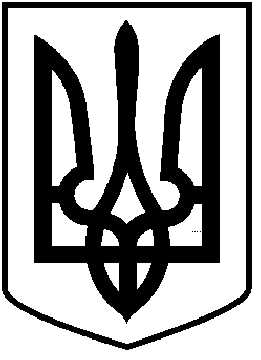 ВІСІМДЕСЯТ ДРУГА СЕСІЯ ВОСЬМОГО СКЛИКАННЯ                                  ПРОЄКТРІШЕННЯ08 грудня 2023 рокум. Чортків                                                                                                     № Про бюджет Чортківської міськоїтериторіальної громади на 2024  рік(код бюджету19554000000)Відповідно до пункту 23 частини 1 статті 26, статей 59 та 61 Закону України "Про місцеве самоврядування в Україні", норм Бюджетного кодексу України, Податкового кодексу України,міська радаВИРІШИЛА:1. Визначити на 2024 рік:доходи бюджету міської територіальної громади у сумі 323 373 357 гривень, у тому числі доходи загального фонду – 308 109 690 гривень та доходи спеціального фонду – 15 263 667 гривень, у тому числі бюджету розвитку –         11 188 667 гривень згідно з додатком 1 до цього рішення;видатки бюджету міської територіальної громади у сумі 323 373 357 гривень, у тому числі видатки загального фонду – 303 049 250 гривень та видатки спеціального фонду – 15 263 667  гривень;профіцит за загальним фондом бюджету міської територіальної громади у сумі 5 060 440 гривень згідно з додатком 2 до цього рішення;дефіцит за спеціальним фондом бюджету міської територіальної громади у сумі 5 060 440 гривень згідно з додатком 2 до цього рішення;оборотний залишок бюджетних коштів бюджету міської територіальної громади у розмірі 100 000 гривень, що становить 0,033 відсотка видатків загального фонду бюджету територіальної громади;резервний фонд бюджету міської територіальної громади у розмірі                    2 100 000 гривень, що становить 0,69 відсотка видатків загального фонду бюджету територіальної громади.2. Затвердити бюджетні призначення головним розпорядникам коштів бюджету міської територіальної громади на 2024 рік у розрізі відповідальних виконавців за бюджетними програмами згідно з додатком 3 до цього рішення.3. Затвердити на 2024 рік міжбюджетні трансферти згідно з додатком 4 до цього рішення.4. Затвердити на 2024 рік обсяги капітальних вкладень у розрізі інвестиційних проектів згідно з додатком 5 до цього рішення.5. Затвердити розподіл витрат міського бюджету на реалізацію міських програм у сумі 21 289 667 гривень згідно з додатком 6 до цього рішення.6. Установити, що у загальному фонді бюджету міської територіальної громади на 2024 рік:1) до доходів загального фонду бюджету міської територіальної громади належать доходи, визначені статтею 64 та трансферти, визначені статтями 97, 1032, Бюджетного кодексу .2) джерелами формування у частині фінансування є кошти, визначені пунктом 1 статті 72 Бюджетного кодексу України в частині спрямування до бюджету розвитку (спеціального фонду) коштів із загального фонду.7. Установити, що джерелами формування спеціального фонду бюджету міської територіальної громади на 2024рік:1) у частині доходів є надходження, визначені статтею 691 Бюджетного кодексу України, з урахуванням доходів, визначених у частині першій статті 71 Бюджетного кодексу України;8. Установити, що у 2024 році кошти, отримані до спеціального фонду бюджету Чортківської міської територіальної громади згідно з статтями 691 та 71 Бюджетного кодексу України, спрямовуються на реалізацію заходів, визначених статтею 71 Бюджетного кодексу України та на видатки, відповідно до джерел надходжень, визначених у пункті 7 цього рішення.9. Визначити на 31 грудня 2024 року граничний обсяг місцевого боргу у сумі 7 590 659 гривні.10. Визначити на 2024 рік відповідно до статті 55 Бюджетного кодексу України захищеними видатками бюджету міської територіальної громади видатки загального фонду на:оплату праці працівників бюджетних установ;нарахування на заробітну плату;придбання медикаментів та перев'язувальних матеріалів;забезпечення продуктами харчування;оплату комунальних послуг та енергоносіїв;обслуговування державного (місцевого) боргу;соціальне забезпечення;поточні трансферти місцевим бюджетам.оплату послуг з охорони державних (комунальних) закладів культури;оплату енергосервісу;програму державних гарантій медичного обслуговування населення;11. Відповідно до пункту 8 статті 16 Бюджетного кодексу України та статті 65 та пункту 2 статті 70 Закону України "Про місцеве самоврядування в Україні" надати фінансовому управлінню Чортківської міської ради право у межах поточного бюджетного періоду здійснювати на конкурсних засадах розміщення тимчасово вільних коштів бюджету громади на депозитах, з подальшим поверненням таких коштів до кінця поточного бюджетного періоду.12. Відповідно до статті 43 та пункту 1 статті 73 Бюджетного кодексу України надати право фінансовому управлінню міської ради отримувати у порядку, визначеному Кабінетом Міністрів України:1) позики на покриття тимчасових касових розривів бюджету міської територіальної громади, пов’язаних із забезпеченням захищених видатків загального фонду бюджету міської територіальної громади, у межах поточного бюджетного періоду за рахунок коштів єдиного казначейського рахунку на договірних умовах без нарахування відсотків за користування цими коштами з обов’язковим їх поверненням до кінця поточного бюджетного періоду.13. Головним розпорядникам коштів бюджету міської територіальної громади на виконання норм Бюджетного кодексу України:1) до 01 лютого 2024 року розробити проекти паспортів бюджетних програм і подати їх на погодження до фінансового управління міської ради.Погоджені паспорти бюджетних програм затвердити не пізніше 45 днів з дня набрання чинності рішення про бюджет міської територіальної громади (до 15 лютого 2024 року).Протягом трьох робочих днів від дня затвердження передати завірені в установленому законодавством порядку копії паспортів та наказів про їх затвердження фінансовому управлінню;2) здійснювати управління бюджетними коштами у межах встановлених їм бюджетних повноважень та оцінки ефективності бюджетних програм, забезпечуючи ефективне, результативне і цільове використання бюджетних коштів, організацію та координацію роботи розпорядників бюджетних коштів нижчого рівня та одержувачів бюджетних коштів у бюджетному процесі;3) забезпечити у повному обсязі проведення розрахунків за електричну та теплову енергію, водопостачання, водовідведення, природний газ, інші енергоносії, комунальні послуги та послуги зв'язку, які споживаються бюджетними установами, та укладання договорів за кожним видом відповідних послуг у межах бюджетних асигнувань, затверджених у кошторисі;4) забезпечити в першочерговому порядку потребу в коштах на оплату праці працівників бюджетних установ відповідно до встановлених законодавством України умов оплати праці та розміру мінімальної заробітної плати; на проведення розрахунків за електричну та теплову енергію, водопостачання, водовідведення, природний газ та послуги зв’язку, які споживаються бюджетними установами.5) утримувати чисельність працівників та здійснювати фактичні видатки на заробітну плату, включаючи видатки на премії та інші види заохочень чи винагород, матеріальну допомогу, лише у межах фонду заробітної плати, затвердженого у кошторисах або планах використання бюджетних коштів.14. Дозволити фінансовому управлінню міської ради в процесі виконання бюджету громади, у виняткових випадках, за обґрунтованим поданням головного розпорядника коштів, здійснювати перерозподіл видатків за кодами програмної класифікації в розрізі економічної класифікації в межах загального обсягу його бюджетних призначень окремо по загальному та спеціальному фондах міського бюджету. 15. Уповноважити міського голову підписувати договори (угоди) про міжбюджетні трансферти на 2024 рік відповідно до статей 93 та 101 Бюджетного кодексу України, які визначають що умовою передачі коштів між місцевими бюджетами є договірні засади між надавачем бюджетного трансферту та її отримувачем на підставі рішень Чортківської міської ради та відповідних місцевих рад.16. Відповідно до пункту 29 статті 26 глави 1 розділу ІІ Закону України "Про місцеве самоврядування в Україні" встановити підприємствам і організаціям, що належать до комунальної власності міської територіальної громади, за результатами фінансово-господарської діяльності 2023 року та щоквартальної фінансово-господарської діяльності у 2024 році ставку у розмірі 15 відсотків зі сплати до бюджету міської територіальної громади частини прибутку (доходу).17. Це рішення набирає чинності з 1 січня 2024 року.18.  Додатки  № 1- 6 до цього рішення є його невід’ємною частиною. 19. Забезпечити оприлюднення цього рішення в десятиденний строк з дня його прийняття відповідно до частини четвертої статті 28 Бюджетного кодексу України.20. Контроль за виконанням рішення доручити секретареві міської ради, заступникам міського голови з питань діяльності виконавчих органів міської ради, головним розпорядникам коштів бюджету міської територіальної громади, фінансовому управлінню міської ради та постійній комісії з питань бюджету та економічного розвитку.Міський голова                                                                Володимир ШМАТЬКО Л.МахометН.БойкоЯ.ДзиндраМ.Фаріон